ΕΛΛΗΝΙΚΗ ΔΗΜΟΚΡΑΤΙΑ	Γαλάτσι, 25.10.2019ΝΟΜΟΣ ΑΤΤΙΚΗΣ	Αριθ. Πρωτ.: 29992ΔΗΜΟΣ ΓΑΛΑΤΣΙΟΥΔΙΕΥΘΥΝΣΗ ΟΙΚΟΝΟΜΙΚΩΝ ΥΠΗΡΕΣΙΩΝΤΜΗΜΑ ΠΡΟΜΗΘΕΙΩΝ & ΑΠΟΘΗΚΗΣΤαχ. Διεύθυνση: Αρχιμήδους 2 & Ιπποκράτους (1ος Όροφος)Ταχ. Κώδικας: 11146Πληροφορίες : Π. ΔημουλέαςΤηλέφωνο : 213 2055315, 70Fax : 210 2918510Ηλεκτρονικό Ταχ. @: dimouleas@galatsi.grΠΡΟΣΚΛΗΣΗ ΕΝΔΙΑΦΕΡΟΝΤΟΣΟ Δήμος μας ενδιαφέρεται βάσει του άρθρου 118 του Ν.4412/2016 να αναθέσει την υπηρεσία αδειών λογισμικού προστασίας Η/Υ από τους ιούς (antivirus), σύμφωνα με το υπ’αριθ.Πρωτ.19361/18.10.2019 Πρωτογενές αίτημα από το «Τμήμα Προγραμματισμού, Οργάνωσης & Πληροφορικής», ενδεικτικού προϋπολογισμού οκτακοσίων δέκα οκτώ ευρώ και σαράντα λεπτών (818,40 €).Ύστερα από τα παραπάνω, παρακαλούμε να μας καταθέσετε προσφορά για την ανάθεση στο «Τμήμα Διοικητικής Μέριμνας», έως και την Παρασκευή 1 Νοεμβρίου 2019 (01.11.2019).Η προσφορά να περιλαμβάνει:Οικονομική προσφοράΥπεύθυνη δήλωση όπου να μνημονεύεται ότι αποδέχεται στο σύνολο την υπ’αριθμ.Πρωτ.29363/18.10.2019 τεχνική περιγραφή από το «Τμήμα Προγραμματισμού, Οργάνωσης & Πληροφορικής», σε όλη τη διάρκεια της σύμβασης.Ο ΔΗΜΑΡΧΟΣΜΑΡΚΟΠΟΥΛΟΣ ΓΕΩΡΓΙΟΣ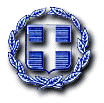 